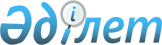 О внесении изменений и дополнения в постановление акимата города Шымкент от 1 апреля 2020 года № 196 "Об утверждении Объемов субсидий на развитие племенного животноводства, повышение продуктивности и качества продукции животноводства на 2020 год и о признании утративших силу некоторых постановлений акимата города Шымкент"
					
			С истёкшим сроком
			
			
		
					Постановление акимата города Шымкент от 21 сентября 2020 года № 583. Зарегистрировано Департаментом юстиции города Шымкент 23 сентября 2020 года № 124. Прекращено действие в связи с истечением срока
      В соответствии с подпунктом 12) пункта 2 статьи 7 Закона Республики Казахстан от 8 июля 2005 года "О государственном регулировании развития агропромышленного комплекса и сельских территорий", Законом Республики Казахстан от 6 апреля 2016 года "О правовых актах" и приказом Министра сельского хозяйства Республики Казахстан от 15 марта 2019 года № 108 (зарегистрирован Реестре государственной регистрации нормативных правовых актов за № 18404) "Об утверждении Правил субсидирования развития племенного животноводства, повышения продуктивности и качества продукции животноводства", акимат города Шымкент ПОСТАНОВЛЯЕТ:
      1. Внести в постановление акимата города Шымкент от 1 апреля 2020 года № 196 "Об утверждении Объемов субсидий на развитие племенного животноводства, повышение продуктивности и качества продукции животноводства на 2020 год и о признании утративших силу некоторых постановлений акимата города Шымкент" (зарегистрирован в Реестре государственной регистрации нормативных правовых актов за № 92, опубликован Эталонном контрольном банке нормативных правовых актов 3 апреля 2020 года) следующие изменения и дополнение:
      пункт 1 изложить в следующей редакции:
      "1. Утвердить:
      1) объемы субсидий на развитие племенного животноводства, повышение продуктивности и качества продукции животноводства на 2020 год согласно приложению 1 к настоящему постановлению;
      2) объемы субсидий на развитие племенного животноводства, повышение продуктивности и качества продукции животноводства на 2020 год в пределах средств, выделенных из местного бюджета согласно приложению 2 к настоящему постановлению.";
      приложение 1 указанного постановления изложить в редакции согласно приложению 1 к настоящему постановлению;
      дополнить приложением 1-1 согласно приложению 2 к настоящему постановлению.
      2. Государственному учреждению "Управление сельского хозяйства и ветеринарии города Шымкент" в установленном законодательством Республики Казахстан порядке обеспечить:
      1) государственную регистрацию настоящего постановления в Департаменте юстиции города Шымкент;
      2) в течение десяти календарных дней со дня государственной регистрации настоящего постановления направление его копии на официальное опубликование в периодические печатные издания, распространяемые на территории города Шымкент;
      3) размещение настоящего постановления на интернет-ресурсе акимата города Шымкент после его официального опубликования.
      3. Контроль за исполнением настоящего постановления возложить на заметителя акима города Шымкент А. Саттыбаева.
      4. Настоящее постановление вводится в действие со дня его первого официального опубликования. Объемы субсидий на развитие племенного животноводства, повышение продуктивности и качества продукции животноводства на 2020 год Объемы субсидий на развитие племенного животноводства, повышение продуктивности и качества продукции животноводства на 2020 год в пределах средств, выделенных из местного бюджета
					© 2012. РГП на ПХВ «Институт законодательства и правовой информации Республики Казахстан» Министерства юстиции Республики Казахстан
				
      Аким города Шымкент

М. Айтенов
Приложение 1
к постановлению акимата
города Шымкент от "21" сентября
2020 года № 583Приложение 1
к постановлению акимата
города Шымкент от "1" апреля
2020 года № 196
№
Направление субсидирования
Единица измерения
Норматив субсидии на 1 единицу, тенге
Объем субсидий
Сумма субсидий, тенге
Объемы субсидий на развитие племенного животноводства
Объемы субсидий на развитие племенного животноводства
Объемы субсидий на развитие племенного животноводства
Объемы субсидий на развитие племенного животноводства
Объемы субсидий на развитие племенного животноводства
Объемы субсидий на развитие племенного животноводства
Мясное и мясо-молочное скотоводство
Мясное и мясо-молочное скотоводство
Мясное и мясо-молочное скотоводство
Мясное и мясо-молочное скотоводство
Мясное и мясо-молочное скотоводство
Мясное и мясо-молочное скотоводство
1.
Ведение селекционной и племенной работы
Ведение селекционной и племенной работы
Ведение селекционной и племенной работы
Ведение селекционной и племенной работы
Ведение селекционной и племенной работы
1.1.
Товарное маточное поголовье крупного рогатого скота
голова/случной сезон
10 000
1 150 
11 500 000
1.2.
Приобретение отечественного племенного крупного рогатого скота
приобретенная голова
150 000
153
22 950 000
Молочное и молочно-мясное скотоводство
Молочное и молочно-мясное скотоводство
Молочное и молочно-мясное скотоводство
Молочное и молочно-мясное скотоводство
Молочное и молочно-мясное скотоводство
Молочное и молочно-мясное скотоводство
1.
Приобретение племенного маточного поголовья крупного рогатого скота
Приобретение племенного маточного поголовья крупного рогатого скота
Приобретение племенного маточного поголовья крупного рогатого скота
Приобретение племенного маточного поголовья крупного рогатого скота
Приобретение племенного маточного поголовья крупного рогатого скота
1.1.
Отечественный
приобретенная голова
200 000
100
20 000 000
1.2.
Импортированный из Австралии, стран Северной и Южной Америки, стран Европы
приобретенная голова
400 000
70
28 000 000
1.3.
Субсидирование услуги по искусственному осеменению маточного поголовья крупного рогатого скота молочного и молочно-мясного направления в крестьянских (фермерских) хозяйствах и сельскохозяйственных кооперативах
осемененная голова/случной сезон
5 000
5 000
25 000 000
Яичное птицеводство
Яичное птицеводство
Яичное птицеводство
Яичное птицеводство
Яичное птицеводство
Яичное птицеводство
1.
Приобретение суточного молодняка финальной формы яичного направления, полученного от племенной птицы
приобретенная голова
60
257 340
15 440 400
Овцеводство
Овцеводство
Овцеводство
Овцеводство
Овцеводство
Овцеводство
1.
Ведение селекционной и племенной работы
Ведение селекционной и племенной работы
Ведение селекционной и племенной работы
Ведение селекционной и племенной работы
Ведение селекционной и племенной работы
1.1.
Племенное маточное поголовье овец
голова/случной сезон
4 000
1 500
6 000 000
1.2.
Товарное маточное поголовье овец
голова/случной сезон
2 500
4 000
10 000 000
1.3.
Субсидирование услуги по искусственному осеменению маточного поголовья овец в хозяйствах и сельскохозяйственных кооперативах
голова/случной сезон
1 500
10 000
15 000 000
Свиноводство
Свиноводство
Свиноводство
Свиноводство
Свиноводство
Свиноводство
1.
Ведение селекционной и племенной работы с маточным и ремонтным поголовьем свиней
голова/случной сезон
40 000
538
21 520 000
Итого
Итого
175 410 400
Объемы субсидий на повышение продуктивности и качества продукции животноводства
Объемы субсидий на повышение продуктивности и качества продукции животноводства
Объемы субсидий на повышение продуктивности и качества продукции животноводства
Объемы субсидий на повышение продуктивности и качества продукции животноводства
Объемы субсидий на повышение продуктивности и качества продукции животноводства
Объемы субсидий на повышение продуктивности и качества продукции животноводства
Мясное и мясо-молочное скотоводство
Мясное и мясо-молочное скотоводство
Мясное и мясо-молочное скотоводство
Мясное и мясо-молочное скотоводство
Мясное и мясо-молочное скотоводство
Мясное и мясо-молочное скотоводство
1.
Удешевление стоимости бычков, реализованных или перемещҰнных на откорм в откормочные площадки вместимостью не менее 1000 голов единовременно или на мясоперерабатывающие предприятия с убойной мощностью 50 голов в сутки
килограмм живого веса
200
400 000
80 000 000
Молочное и молочно-мясное скотоводство
Молочное и молочно-мясное скотоводство
Молочное и молочно-мясное скотоводство
Молочное и молочно-мясное скотоводство
Молочное и молочно-мясное скотоводство
Молочное и молочно-мясное скотоводство
1.
Удешевление стоимости производства молока:
Удешевление стоимости производства молока:
Удешевление стоимости производства молока:
Удешевление стоимости производства молока:
Удешевление стоимости производства молока:
1.1.
Хозяйства с фуражным поголовьем коров от 50 голов
реализованный или переработанный килограмм
20
2 000 000
40 000 000
1.2.
Сельскохозяйственный кооператив
реализованный или переработанный килограмм
20
1 500 000
30 000 000
Яичное птицеводство
Яичное птицеводство
Яичное птицеводство
Яичное птицеводство
Яичное птицеводство
Яичное птицеводство
1.
Удешевление стоимости производства пищевого яйца:
Удешевление стоимости производства пищевого яйца:
Удешевление стоимости производства пищевого яйца:
Удешевление стоимости производства пищевого яйца:
Удешевление стоимости производства пищевого яйца:
1.1.
фактическое производство от 50 миллионов штук
реализованная штука
1,1
110 000 000
121 000 000
1.2.
фактическое производство от 20 миллионов штук
реализованная штука
1
37 000 000
37 000 000
Мясное птицеводство
Мясное птицеводство
Мясное птицеводство
Мясное птицеводство
Мясное птицеводство
Мясное птицеводство
1.
Удешевление стоимости производства мяса птицы
Удешевление стоимости производства мяса птицы
Удешевление стоимости производства мяса птицы
Удешевление стоимости производства мяса птицы
Удешевление стоимости производства мяса птицы
1.1.
фактическое производство от 500 тонн
реализованный килограмм
50
2 000 000
100 000 000
Итого
Итого
408 000 000 Приложение 2
к постановлению акимата
города Шымкент от "21" сентября
2020 года № 583Приложение 1-1
к постановлению акимата
города Шымкент от "1" апреля
2020 года № 196
№
Направление субсидирования
Единица измерения
Норматив субсидии на 1 единицу, тенге
Объем субсидий
Сумма субсидий, тенге
1.
Удешевление стоимости затрат на корма сельскохозяйственным животным
Удешевление стоимости затрат на корма сельскохозяйственным животным
Удешевление стоимости затрат на корма сельскохозяйственным животным
Удешевление стоимости затрат на корма сельскохозяйственным животным
Удешевление стоимости затрат на корма сельскохозяйственным животным
1.1.
Маточное поголовье крупного рогатого скота
голова
30 000
2 500
75 000 000
1.2.
Маточное поголовье мелкого рогатого скота
голова
5 000
5 000
25 000 000
1.3.
Маточное поголовье лошадей
голова
20 000
300
6 000 000
Итого
Итого
106 000 000